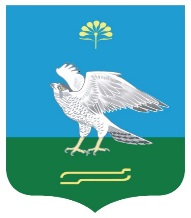 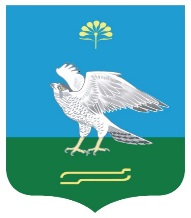 О внесении изменений в решение Совета сельского поселения Зильдяровский сельсовет муниципального  района Миякинский район  от 07.05.2015 г. № 205   «Об утверждении Правил землепользования и застройки с. Зильдярово,  д. Исламгулово, с.Шатмантамак,  д. Успех,  д. Чияле, д. Тимяшево, д.Карышево, д. Яшелькуль сельского поселения Зильдяровский  сельсовет муниципального района Миякинский район Республики Башкортостан»       В соответствии со ст. 45 и 51 Градостроительного кодекса РФ, согласно Федеральному закону от 27.12.2019 №472-ФЗ и рассмотрев протест прокурора Миякинского района от 10.03.2020 года № Д-1201-2020/514, Совет сельского поселения Зильдяровский сельсовет муниципального района Миякинский район Республики Башкортостан,     РЕШИЛ:     1. Внести следующие изменения в «Правила землепользования и застройки с.  Зильдярово,  д. Исламгулово, с.Шатмантамак,  д. Успех,  д. Чияле, д. Тимяшево, д.Карышево, д. Яшелькуль сельского поселения Зильдяровский сельсовет муниципального района Миякинский район Республики Башкортостан», утвержденного решением Совета сельского поселения Зильдяровский сельсовет муниципального района Миякинский район Республики Башкортостан от 07.05.2015 года № 205 (далее Правила):     1.1 Ч.1 ст. 35 Правил изложить в следующей редакции: Разрешение на строительство представляет собой документ, который подтверждает соответствие проектной документации требованиям, установленным градостроительным регламентом (за исключением случая, предусмотренного частью 1.1 настоящей статьи), проектом планировки территории и проектом межевания территории (за исключением случаев, если в соответствии с настоящим Кодексом подготовка проекта планировки территории и проекта межевания территории не требуется), при осуществлении строительства, реконструкции объекта капитального строительства, не являющегося линейным объектом (далее - требования к строительству, реконструкции объекта капитального строительства), или требованиям, установленным проектом планировки территории и проектом межевания территории, при осуществлении строительства, реконструкции линейного объекта (за исключением случаев, при которых для строительства, реконструкции линейного объекта не требуется подготовка документации по планировке территории), требованиям, установленным проектом планировки территории, в случае выдачи разрешения на строительство линейного объекта, для размещения которого не требуется образование земельного участка, а также допустимость размещения объекта капитального строительства на земельном участке в соответствии с разрешенным использованием такого земельного участка и ограничениями, установленными в соответствии с земельным и иным законодательством Российской Федерации.     1.2. Ч.9 ст. 35 Правил слова "в течение семи рабочих дней" заменить словами "в течение пяти рабочих дней"     1.3. Ч. 4 ст.37 Правил дополнить предложением в следующего содержания: "Разрешение на ввод объекта в эксплуатацию выдается в форме электронного документа, подписанного электронной подписью, в случае, если это указано в заявлении о выдаче разрешения на ввод объекта в эксплуатацию."     1.4. Ч. 1 ст. 15 Правил дополнить предложением следующего содержания: "Заявление о предоставлении разрешения на условно разрешенный вид использования может быть направлено в форме электронного документа, подписанного электронной подписью в соответствии с требованиями Федерального закона от 6 апреля 2011 года N 63-ФЗ "Об электронной подписи" (далее - электронный документ, подписанный электронной подписью)."    1.5. Ч. 6 ст. 13 Правил изложить в следующей редакции: Органы местного самоуправления в случаях, предусмотренных частями 4 и 4.1 настоящей статьи, осуществляют проверку документации по планировке территории на соответствие требованиям, указанным в части 10 настоящей статьи, в течение двадцати рабочих дней со дня поступления такой документации и по результатам проверки принимают решение о проведении общественных обсуждений или публичных слушаний по такой документации, а в случае, предусмотренном частью 5.1 статьи 46 настоящего Кодекса, об утверждении такой документации или о направлении ее на доработку.    1.6. Ч.2 ст. 33 Правил дополнить подпунктом 4.5 в следующей редакции: размещения антенных опор (мачт и башен) высотой до 50 метров, предназначенных для размещения средств связи.     2. Обнародовать настоящее решение на информационном стенде в здании администрации сельского поселения Зильдяровский сельсовет муниципального района Миякинский район Республики Башкортостан и разместить в сети «Интернет» на официальном сайте сельского поселения .Глава сельского поселения                                                             З.З. Идрисовс. Зильдярово28.04.2020 г. № 36